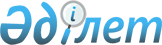 2023-2025 жылдарға арналған Индер ауданының бюджетін бекіту туралыАтырау облысы Индер аудандық мәслихатының 2022 жылғы 13 желтоқсандағы № 158-VII шешімі
      Индер аудандық мәслихаты ШЕШТІ:
      1. 2023-2025 жылдарға арналған Индер ауданының аудандық бюджеті тиiсiнше 1, 2 және 3-қосымшаларға сәйкес, оның iшiнде 2023 жылға келесідей көлемде бекiтiлсiн:
      1) кірістер – 8 967 723 мың теңге, оның ішінде:
      салықтық түсімдер – 2 002 717 мың теңге;
      салықтық емес түсімдер – 36 352 мың теңге;
      негізгі капиталды сатудан түсетін түсімдер – 13 442 мың теңге;
      трансферттер түсімдері – 6 915 212 мың теңге;
      2) шығындар – 9 606 789 мың теңге;
      3) таза бюджеттік несиелендіру – - 359 735 мың теңге, оның ішінде:
      бюджеттік несиелер – 36 225 мың теңге;
      қарыздарды өтеу – 395 960 мың теңге;
      4) қаржы активтерімен операциялар бойынша сальдо – 0 теңге, оның ішінде:
      қаржы активтерін сатып алу – 0 теңге;
      мемлекеттің қаржы активтерін сатудан түсетін түсімдер – 0 теңге;
      5) бюджет тапшылығы (профициті) – - 1 043 867 мың теңге;
      6) бюджет тапшылығын қаржыландыру (профицитін пайдалану) – 1 043 867 мың теңге, оның ішінде:
      қарыздар түсімі – 562 919 мың теңге;
      бюджеттік несиелерді өтеу – 13 692 мың теңге;
      бюджет қаражатының пайдаланылатын қалдықтары – 494 640 мың теңге.
      Ескерту. 1-тармақ жаңа редакцияда - Атырау облысы Индер аудандық мәслихатының 22.12.2023 № 59-VIII шешімімен (01.01.2023 бастап қолданысқа енгізіледі).


      2. Аудан бюджетінде жалпы мемлекеттік салықтар түсімінің жалпы сома нормативі 2023 жылға келесідей көлемдерде бекітілсін:
      101 201 "Төлем көзінен салық салынатын табыстардан ұсталатын жеке табыс салығы" коды бойынша – 50%.
      103 101 "Әлеуметтік салық" коды бойынша – 50%.
      3. Облыстық бюджеттен аудан бюджеттеріне берілетін субвенциялар көлемдері 2023 жылға 2 706 693 мың теңге сомасында көзделгені ескерілсін.
      4. 2023 жылға жергілікті атқарушы органдарының резерві 32 889 мың теңге сомасында бекітілсін.
      Ескерту. 4-тармақ жаңа редакцияда - Атырау облысы Индер аудандық мәслихатының 16.11.2023 № 45-VIII шешімімен (01.01.2023 бастап қолданысқа енгізіледі).


      5. 2023 жылға арналған аудандық бюджетте мамандарды әлеуметтік қолдау шараларын іске асыру үшін жергілікті атқарушы органдарға 36 225 мың теңге сомасында бюджеттiк кредиттер көзделгенi ескерiлсiн.
      6. 2023 жылға арналған аудандық бюджетте республикалық бюджеттен 375 104 мың теңге сомасында ағымдағы нысаналы және нысаналы даму трансферттері көзделгенi ескерілсін.
      Ескерту. 6-тармақ жаңа редакцияда - Атырау облысы Индер аудандық мәслихатының 22.12.2023 № 59-VIII шешімімен (01.01.2023 бастап қолданысқа енгізіледі).


      7. 2023 жылға арналған аудандық бюджетте облыстық бюджеттен 4 349 948 мың теңге сомасында ағымдағы нысаналы, нысаналы даму трансферттері және кредиттер көзделгенi ескерілсін.
      Ескерту. 7-тармақ жаңа редакцияда - Атырау облысы Индер аудандық мәслихатының 22.12.2023 № 59-VIII шешімімен (01.01.2023 бастап қолданысқа енгізіледі).


      8. Осы шешім 2023 жылдың 1 қаңтарынан бастап қолданысқа енгiзiледi. 2023 жылға арналған Индер ауданының бюджеті
      Ескерту. 1-қосымша жаңа редакцияда - Атырау облысы Индер аудандық мәслихатының 22.12.2023 № 59-VIII шешімімен (01.01.2023 бастап қолданысқа енгізіледі). 2024 жылға арналған Индер ауданының бюджеті 2025 жылға арналған Индер ауданының бюджеті
					© 2012. Қазақстан Республикасы Әділет министрлігінің «Қазақстан Республикасының Заңнама және құқықтық ақпарат институты» ШЖҚ РМК
				
      Аудандық мәслихат хатшысы

Б. Сапаров
Индер аудандық мәслихатының
2022 жылғы 13 желтоқсандағы
№ 158-VII шешіміне 1 қосымша
Санаты
Санаты
Санаты
Санаты
Санаты
Санаты
Санаты
Санаты
Санаты
Санаты
Сомасы, мың теңге
Сыныбы
Сыныбы
Сыныбы
Сыныбы
Сыныбы
Сыныбы
Сыныбы
Сомасы, мың теңге
Iшкi сыныбы
Iшкi сыныбы
Iшкi сыныбы
Iшкi сыныбы
Сомасы, мың теңге
1
1
1
АТАУЫ
АТАУЫ
Сомасы, мың теңге
1 
1 
1 
2
2
2
3
3
4
4
5
Түсімдер
Түсімдер
8 967 723
1
1
1
Салықтық түсiмдер
Салықтық түсiмдер
2 002 717
01
01
01
Табыс салығы
Табыс салығы
934 739
1
1
Корпоративтік табыс салығы
Корпоративтік табыс салығы
300 785
2
2
Жеке табыс салығы
Жеке табыс салығы
633 954
03
03
03
Әлеуметтiк салық
Әлеуметтiк салық
528 898
1
1
Әлеуметтiк салық
Әлеуметтiк салық
528 898
04
04
04
Меншiкке салынатын салықтар
Меншiкке салынатын салықтар
485 121
1
1
Мүлікке салынатын салықтар 
Мүлікке салынатын салықтар 
485 121
05
05
05
Тауарларға, жұмыстарға және қызметтерге салынатын ішкі салықтар
Тауарларға, жұмыстарға және қызметтерге салынатын ішкі салықтар
27 959
2
2
Акциздер
Акциздер
2 400
3
3
Табиғи және басқа да ресурстарды пайдаланғаны үшін түсетін түсімдер
Табиғи және басқа да ресурстарды пайдаланғаны үшін түсетін түсімдер
14 292
4
4
Кәсіпкерлік және кәсіби қызметті жүргізгені үшін алынатын алымдар
Кәсіпкерлік және кәсіби қызметті жүргізгені үшін алынатын алымдар
11 267
08
08
08
Заңдық маңызы бар әрекеттерді жасағаны және (немесе) оған уәкілеттігі бар мемлекеттік органдар немесе лауазымды адамдар құжаттар бергені үшін алынатын міндетті төлемдер
Заңдық маңызы бар әрекеттерді жасағаны және (немесе) оған уәкілеттігі бар мемлекеттік органдар немесе лауазымды адамдар құжаттар бергені үшін алынатын міндетті төлемдер
26 000
1
1
Мемлекеттік баж
Мемлекеттік баж
26 000
2 
2 
2 
Салықтық емес түсімдер
Салықтық емес түсімдер
36 352
01
01
01
Мемлекеттік меншіктен түсетін кірістер
Мемлекеттік меншіктен түсетін кірістер
25 352
5
5
Мемлекеттік меншігіндегі мүлікті жалға беруден түсетін кірістер
Мемлекеттік меншігіндегі мүлікті жалға беруден түсетін кірістер
25 326
7
7
Мемлекеттік бюджеттен берілген кредиттер бойынша сыйақылар
Мемлекеттік бюджеттен берілген кредиттер бойынша сыйақылар
26
06
06
06
Басқа да салықтық емес түсімдер
Басқа да салықтық емес түсімдер
11 000
1
1
Басқа да салықтық емес түсімдер
Басқа да салықтық емес түсімдер
11 000
3
3
3
Негізгі капиталды сатудан түсетін түсімдер 
Негізгі капиталды сатудан түсетін түсімдер 
13 442
01
01
01
Мемлекеттік мекемелерге бекітелген мемлекеттік мүлікті сату
Мемлекеттік мекемелерге бекітелген мемлекеттік мүлікті сату
3 924
1
1
Мемлекеттік мекемелерге бекітелген мемлекеттік мүлікті сату
Мемлекеттік мекемелерге бекітелген мемлекеттік мүлікті сату
3 924
03
03
03
Жерді және материалдық емес активтерді сату
Жерді және материалдық емес активтерді сату
9 518
 1
 1
Жерді сату
Жерді сату
5 744
2
2
Материалдыцқ емес активтерді сату
Материалдыцқ емес активтерді сату
3 774
4
4
4
Трансферттердің түсімдері 
Трансферттердің түсімдері 
6 915 212
01
01
01
Төмен тұрған мемлекеттік басқару органдарынан трансферттер
Төмен тұрған мемлекеттік басқару органдарынан трансферттер
10 161
3
3
Аудандық маңызы бар қалалардың,ауылдардың,кенттердің,ауылдық округтардың бюджеттерінен трансферттер
Аудандық маңызы бар қалалардың,ауылдардың,кенттердің,ауылдық округтардың бюджеттерінен трансферттер
10 161
02
02
02
Мемлекеттік басқарудың жоғары тұрған органдарынан түсетін трансферттер 
Мемлекеттік басқарудың жоғары тұрған органдарынан түсетін трансферттер 
6 905 051
2
2
Облыстық бюджеттен түсетін трансферттер 
Облыстық бюджеттен түсетін трансферттер 
6 905 051
Функционалдық топ
Функционалдық топ
Функционалдық топ
Функционалдық топ
Функционалдық топ
Функционалдық топ
Функционалдық топ
Функционалдық топ
Функционалдық топ
Функционалдық топ
Сомасы, мың теңге
Кiшi функция
Кiшi функция
Кiшi функция
Кiшi функция
Кiшi функция
Кiшi функция
Кiшi функция
Кiшi функция
Кiшi функция
Сомасы, мың теңге
Бюджеттiк бағдарламалардың әкiмшiсi
Бюджеттiк бағдарламалардың әкiмшiсi
Бюджеттiк бағдарламалардың әкiмшiсi
Бюджеттiк бағдарламалардың әкiмшiсi
Бюджеттiк бағдарламалардың әкiмшiсi
Бюджеттiк бағдарламалардың әкiмшiсi
Сомасы, мың теңге
Бағдарлама
Бағдарлама
Бағдарлама
Сомасы, мың теңге
Атауы
Атауы
Сомасы, мың теңге
1
2
2
2
3
3
3
4
5
5
6
Шығындар
Шығындар
9 606 789
01
Жалпы сипаттағы мемлекеттiк қызметтер 
Жалпы сипаттағы мемлекеттiк қызметтер 
1 833 865
1
1
1
Мемлекеттiк басқарудың жалпы функцияларын орындайтын өкілді атқарушы және басқа органдар 
Мемлекеттiк басқарудың жалпы функцияларын орындайтын өкілді атқарушы және басқа органдар 
213 387
112
112
112
Аудан (облыстық маңызы бар қала) мәслихатының аппараты
Аудан (облыстық маңызы бар қала) мәслихатының аппараты
47 673
001
Аудан (облыстық маңызы бар қала) мәслихатының қызметiн қамтамасыз ету жөніндегі қызметтер
Аудан (облыстық маңызы бар қала) мәслихатының қызметiн қамтамасыз ету жөніндегі қызметтер
45 982
005
Мәслихаттар депутаттары қызметінің тиімділігін арттыру
Мәслихаттар депутаттары қызметінің тиімділігін арттыру
1 691
122
122
122
Аудан (облыстық маңызы бар қала) әкiмінің аппараты
Аудан (облыстық маңызы бар қала) әкiмінің аппараты
165 714
001
Аудан (облыстық маңызы бар қала) әкiмінің қызметін қамтамасыз ету жөніндегі қызметтер
Аудан (облыстық маңызы бар қала) әкiмінің қызметін қамтамасыз ету жөніндегі қызметтер
158 468
003
Мемлекеттік органның күрделі шығыстары
Мемлекеттік органның күрделі шығыстары
7 246
2
2
2
Қаржылық қызмет
Қаржылық қызмет
1 137
459
459
459
Ауданның (облыстық маңызы бар қаланың) экономика және қаржы бөлімі
Ауданның (облыстық маңызы бар қаланың) экономика және қаржы бөлімі
1 137
003
Салық салу мақсатында мүлікті бағалауды жүргізу
Салық салу мақсатында мүлікті бағалауды жүргізу
1 031
010
Жекешелендіру, коммуналдық меншікті басқару, жекешелендіруден кейінгі қызмет және осыған байланысты дауларды реттеу
Жекешелендіру, коммуналдық меншікті басқару, жекешелендіруден кейінгі қызмет және осыған байланысты дауларды реттеу
106
9
9
9
Жалпы сипаттағы өзге де мемлекеттiк қызметтер
Жалпы сипаттағы өзге де мемлекеттiк қызметтер
1 619 341
459
459
459
Ауданның (облыстық маңызы бар қаланың) экономика және қаржы бөлімі
Ауданның (облыстық маңызы бар қаланың) экономика және қаржы бөлімі
59 479
001
Ауданның (облыстық маңызы бар қаланың) экономикалық саясатын қалыптастыру мен дамыту, мемлекеттік жоспарлау, бюджеттік атқару және коммуналдық меншігін басқару саласындағы мемлекеттік саясатты іске асыру жөніндегі қызметтер
Ауданның (облыстық маңызы бар қаланың) экономикалық саясатын қалыптастыру мен дамыту, мемлекеттік жоспарлау, бюджеттік атқару және коммуналдық меншігін басқару саласындағы мемлекеттік саясатты іске асыру жөніндегі қызметтер
59 048
015
Мемлекеттік органның күрделі шығыстары
Мемлекеттік органның күрделі шығыстары
431
467
467
467
Ауданның (облыстық маңызы бар қаланың) құрылыс бөлімі
Ауданның (облыстық маңызы бар қаланың) құрылыс бөлімі
408 478
040
Мемлекеттік органдардың объектілерін дамыту
Мемлекеттік органдардың объектілерін дамыту
408 478
486
486
486
Ауданның (облыстық маңызы бар қаланың) жер қатынастары, сәулет және қала құрылысы бөлімі
Ауданның (облыстық маңызы бар қаланың) жер қатынастары, сәулет және қала құрылысы бөлімі
28 924
001
Жергілікті деңгейде жер қатынастары, сәулет және қала құрылысын реттеу саласындағы мемлекеттік саясатты іске асыру жөніндегі қызметтер
Жергілікті деңгейде жер қатынастары, сәулет және қала құрылысын реттеу саласындағы мемлекеттік саясатты іске асыру жөніндегі қызметтер
28 924
492
492
492
Ауданның (облыстық маңызы бар қаланың) тұрғын үй-коммуналдық шаруашылығы, жолаушылар көлігі, автомобиль жолдары және тұрғын үй инспекциясы бөлімі
Ауданның (облыстық маңызы бар қаланың) тұрғын үй-коммуналдық шаруашылығы, жолаушылар көлігі, автомобиль жолдары және тұрғын үй инспекциясы бөлімі
1 064 541
001
Жергілікті деңгейде тұрғын үй-коммуналдық шаруашылық, жолаушылар көлігі, автомобиль жолдары және тұрғын үй инспекциясы саласындағы мемлекеттік саясатты іске асыру жөніндегі қызметтер
Жергілікті деңгейде тұрғын үй-коммуналдық шаруашылық, жолаушылар көлігі, автомобиль жолдары және тұрғын үй инспекциясы саласындағы мемлекеттік саясатты іске асыру жөніндегі қызметтер
119 082
013
Мемлекеттік органның күрделі шығыстары
Мемлекеттік органның күрделі шығыстары
68 749
113
Төменгі тұрған бюджеттерге берілетін нысаналы ағымдағы трансферттер
Төменгі тұрған бюджеттерге берілетін нысаналы ағымдағы трансферттер
876 710
493
493
493
Ауданның (облыстық маңызы бар қаланың) кәсіпкерлік, өнеркәсіп және туризм бөлімі
Ауданның (облыстық маңызы бар қаланың) кәсіпкерлік, өнеркәсіп және туризм бөлімі
32 541
001
Жергілікті деңгейде кәсіпкерлікті, өнеркәсіпті және туризмді дамыту саласындағы мемлекеттік саясатты іске асыру жөніндегі қызметтер
Жергілікті деңгейде кәсіпкерлікті, өнеркәсіпті және туризмді дамыту саласындағы мемлекеттік саясатты іске асыру жөніндегі қызметтер
24 587
003
Мемлекеттің органның күрделі шығыстары
Мемлекеттің органның күрделі шығыстары
7 954
801
801
801
Ауданның (облыстық маңызы бар қаланың) жұмыспен қамту, әлеуметтік бағдарламалар және азаматтық хал актілерін тіркеу бөлімі
Ауданның (облыстық маңызы бар қаланың) жұмыспен қамту, әлеуметтік бағдарламалар және азаматтық хал актілерін тіркеу бөлімі
25 378
001
Жергілікті деңгейде жұмыспен қамту, әлеуметтік бағдарламалар және азаматтық хал актілерін тіркеу саласындағы мемлекеттік саясатты іске асыру жөніндегі қызметтер
Жергілікті деңгейде жұмыспен қамту, әлеуметтік бағдарламалар және азаматтық хал актілерін тіркеу саласындағы мемлекеттік саясатты іске асыру жөніндегі қызметтер
25 378
02
Қорғаныс
Қорғаныс
23 217
1
1
1
Әскери мұқтаждар
Әскери мұқтаждар
10 552
122
122
122
Аудан (облыстық маңызы бар қала) әкімінің аппараты
Аудан (облыстық маңызы бар қала) әкімінің аппараты
10 552
005
Жалпыға бірдей әскери міндетті атқару шеңберіндегі іс-шаралар
Жалпыға бірдей әскери міндетті атқару шеңберіндегі іс-шаралар
10 552
2
2
2
Төтенше жағдайлар жөнiндегi жұмыстарды ұйымдастыру
Төтенше жағдайлар жөнiндегi жұмыстарды ұйымдастыру
12 665
122
122
122
Аудан (облыстық маңызы бар қала) әкімінің аппараты
Аудан (облыстық маңызы бар қала) әкімінің аппараты
12 665
006
Аудан (облыстық маңызы бар қала) ауқымындағы төтенше жағдайлардың алдын алу және оларды жою
Аудан (облыстық маңызы бар қала) ауқымындағы төтенше жағдайлардың алдын алу және оларды жою
4 854
007
Аудандық (қалалық) ауқымдағы дала өрттерінің, сондай-ақ мемлекеттік өртке қарсы қызмет органдары құрылмаған елдi мекендерде өрттердің алдын алу және оларды сөндіру жөніндегі іс-шаралар
Аудандық (қалалық) ауқымдағы дала өрттерінің, сондай-ақ мемлекеттік өртке қарсы қызмет органдары құрылмаған елдi мекендерде өрттердің алдын алу және оларды сөндіру жөніндегі іс-шаралар
7 811
06
Әлеуметтiк көмек және әлеуметтiк қамтамасыз ету
Әлеуметтiк көмек және әлеуметтiк қамтамасыз ету
776 634
1
1
1
Әлеуметтiк қамсыздандыру
Әлеуметтiк қамсыздандыру
123 709
451
451
451
Ауданның (облыстық маңызы бар қаланың) жұмыспен қамту және әлеуметтік бағдарламалар бөлімі
Ауданның (облыстық маңызы бар қаланың) жұмыспен қамту және әлеуметтік бағдарламалар бөлімі
82 778
005
Мемлекеттік атаулы әлеуметтік көмек
Мемлекеттік атаулы әлеуметтік көмек
82 778
801
801
801
Ауданның (облыстық маңызы бар қаланың) жұмыспен қамту, әлеуметтік бағдарламалар және азаматтық хал актілерін тіркеу бөлімі
Ауданның (облыстық маңызы бар қаланың) жұмыспен қамту, әлеуметтік бағдарламалар және азаматтық хал актілерін тіркеу бөлімі
40 931
010
Мемлекеттік атаулы әлеуметтік көмек
Мемлекеттік атаулы әлеуметтік көмек
40 931
2
2
2
Әлеуметтiк көмек 
Әлеуметтiк көмек 
603 935
451
451
451
Ауданның (облыстық маңызы бар қаланың) жұмыспен қамту және әлеуметтік бағдарламалар бөлімі
Ауданның (облыстық маңызы бар қаланың) жұмыспен қамту және әлеуметтік бағдарламалар бөлімі
206 782
004
Ауылдық жерлерде тұратын денсаулық сақтау, білім беру, әлеуметтік қамтамасыз ету, мәдениет, спорт және ветеринар мамандарына отын сатып алуға Қазақстан Республикасының заңнамасына сәйкес әлеуметтік көмек көрсету
Ауылдық жерлерде тұратын денсаулық сақтау, білім беру, әлеуметтік қамтамасыз ету, мәдениет, спорт және ветеринар мамандарына отын сатып алуға Қазақстан Республикасының заңнамасына сәйкес әлеуметтік көмек көрсету
13 586
006
Тұрғын үйге көмек көрсету
Тұрғын үйге көмек көрсету
380
007
Жергiлiктi өкілетті органдардың шешiмі бойынша мұқтаж азаматтардың жекелеген топтарына әлеуметтік көмек
Жергiлiктi өкілетті органдардың шешiмі бойынша мұқтаж азаматтардың жекелеген топтарына әлеуметтік көмек
135 451
010
Үйден тәрбиеленіп оқытылатын мүгедектігі бар балаларды материалдық қамтамасыз ету
Үйден тәрбиеленіп оқытылатын мүгедектігі бар балаларды материалдық қамтамасыз ету
656
015
Зейнеткерлер мен мүгедектігі бар адамдарға әлеуметтiк қызмет көрсету аумақтық орталығы
Зейнеткерлер мен мүгедектігі бар адамдарға әлеуметтiк қызмет көрсету аумақтық орталығы
18 328
017
Мүгедектігі бар адамды оңалтудың жеке бағдарламасына сәйкес мұқтаж мүгедектігі бар адамдарды протездік-ортопедиялық көмек, сурдотехникалық, тифлотехникалық құралдармен, арнаулы жүрiп-тұру құралдармен, мiндеттi гигиеналық құралдармен қамтамасыз ету, сондай-ақ санаторий-курорттық емделу, есту бойынша мүгедектігі бар адамдарға қолмен көрсететiн тіл маманының, жеке көмекшінің қызметтерін ұсыну
Мүгедектігі бар адамды оңалтудың жеке бағдарламасына сәйкес мұқтаж мүгедектігі бар адамдарды протездік-ортопедиялық көмек, сурдотехникалық, тифлотехникалық құралдармен, арнаулы жүрiп-тұру құралдармен, мiндеттi гигиеналық құралдармен қамтамасыз ету, сондай-ақ санаторий-курорттық емделу, есту бойынша мүгедектігі бар адамдарға қолмен көрсететiн тіл маманының, жеке көмекшінің қызметтерін ұсыну
 38 381
801
801
801
Ауданның (облыстық маңызы бар қаланың) жұмыспен қамту, әлеуметтік бағдарламалар және азаматтық хал актілерін тіркеу бөлімі
Ауданның (облыстық маңызы бар қаланың) жұмыспен қамту, әлеуметтік бағдарламалар және азаматтық хал актілерін тіркеу бөлімі
397 153
004
Жұмыспен қамту бағдарламасы
Жұмыспен қамту бағдарламасы
274 618
006
Ауылдық жерлерде тұратын денсаулық сақтау, білім беру, әлеуметтік қамтамасыз ету, мәдениет, спорт және ветеринар мамандарына отын сатып алуға Қазақстан Республикасының заңнамасына сәйкес әлеуметтік көмек көрсету
Ауылдық жерлерде тұратын денсаулық сақтау, білім беру, әлеуметтік қамтамасыз ету, мәдениет, спорт және ветеринар мамандарына отын сатып алуға Қазақстан Республикасының заңнамасына сәйкес әлеуметтік көмек көрсету
9 649
007
Тұрғын үйге көмек көрсету
Тұрғын үйге көмек көрсету
471
009
Үйден тәрбиеленіп оқытылатын мүгедектігі бар балаларды материалдық қамтамасыз ету
Үйден тәрбиеленіп оқытылатын мүгедектігі бар балаларды материалдық қамтамасыз ету
530
011
Жергiлiктi өкілетті органдардың шешiмі бойынша мұқтаж азаматтардың жекелеген топтарына әлеуметтік көмек
Жергiлiктi өкілетті органдардың шешiмі бойынша мұқтаж азаматтардың жекелеген топтарына әлеуметтік көмек
39 320
015
Зейнеткерлер мен мүгедектігі бар адамдарға әлеуметтiк қызмет көрсету аумақтық орталығы
Зейнеткерлер мен мүгедектігі бар адамдарға әлеуметтiк қызмет көрсету аумақтық орталығы
23 318
017
Мүгедектігі бар адамды оңалтудың жеке бағдарламасына сәйкес мұқтаж мүгедектігі бар адамдарды протездік-ортопедиялық көмек, сурдотехникалық, тифлотехникалық құралдармен, арнаулы жүрiп-тұру құралдармен, мiндеттi гигиеналық құралдармен қамтамасыз ету, сондай-ақ санаторий-курорттық емделу, есту бойынша мүгедектігі бар адамдарға қолмен көрсететiн тіл маманының, жеке көмекшінің қызметтерін ұсыну
Мүгедектігі бар адамды оңалтудың жеке бағдарламасына сәйкес мұқтаж мүгедектігі бар адамдарды протездік-ортопедиялық көмек, сурдотехникалық, тифлотехникалық құралдармен, арнаулы жүрiп-тұру құралдармен, мiндеттi гигиеналық құралдармен қамтамасыз ету, сондай-ақ санаторий-курорттық емделу, есту бойынша мүгедектігі бар адамдарға қолмен көрсететiн тіл маманының, жеке көмекшінің қызметтерін ұсыну
17 003
023
Жұмыспен қамту орталықтарының қызметін қамтамасыз ету
Жұмыспен қамту орталықтарының қызметін қамтамасыз ету
32 244
9
9
9
Әлеуметтiк көмек және әлеуметтiк қамтамасыз ету салаларындағы өзге де қызметтер
Әлеуметтiк көмек және әлеуметтiк қамтамасыз ету салаларындағы өзге де қызметтер
48 990
451
451
451
Ауданның (облыстық маңызы бар қаланың) жұмыспен қамту және әлеуметтік бағдарламалар бөлімі
Ауданның (облыстық маңызы бар қаланың) жұмыспен қамту және әлеуметтік бағдарламалар бөлімі
43 434
001
Жергілікті деңгейде жұмыспен қамту және әлеуметтік бағдарламалар саласындағы мемлекеттік саясатты іске асыру жөніндегі қызметтер
Жергілікті деңгейде жұмыспен қамту және әлеуметтік бағдарламалар саласындағы мемлекеттік саясатты іске асыру жөніндегі қызметтер
17 544
011
Жәрдемақыларды және басқа да әлеуметтік төлемдерді есептеу, төлеу мен жеткiзу бойынша қызметтерге ақы төлеу
Жәрдемақыларды және басқа да әлеуметтік төлемдерді есептеу, төлеу мен жеткiзу бойынша қызметтерге ақы төлеу
526
021
Мемлекеттік органның күрделі шығыстары
Мемлекеттік органның күрделі шығыстары
7 829
050
Қазақстан Республикасында мүгедектігі бар адамдардың құқықтарын қамтамасыз етуге және өмір сүру сапасын жақсарту
Қазақстан Республикасында мүгедектігі бар адамдардың құқықтарын қамтамасыз етуге және өмір сүру сапасын жақсарту
9 201
054
Үкіметтік емес ұйымдарда мемлекеттік әлеуметтік тапсырысты орналастыру
Үкіметтік емес ұйымдарда мемлекеттік әлеуметтік тапсырысты орналастыру
 7 534
067
Ведомстволық бағыныстағы мемлекеттік мекемелерінің және ұйымдарының күрделі шығыстары
Ведомстволық бағыныстағы мемлекеттік мекемелерінің және ұйымдарының күрделі шығыстары
800
801
801
801
Ауданның (облыстық маңызы бар қаланың) жұмыспен қамту, әлеуметтік бағдарламалар және азаматтық хал актілерін тіркеу бөлімі
Ауданның (облыстық маңызы бар қаланың) жұмыспен қамту, әлеуметтік бағдарламалар және азаматтық хал актілерін тіркеу бөлімі
5 556
018
Жәрдемақыларды және басқа да әлеуметтік төлемдерді есептеу, төлеу мен жеткiзу бойынша қызметтерге ақы төлеу
Жәрдемақыларды және басқа да әлеуметтік төлемдерді есептеу, төлеу мен жеткiзу бойынша қызметтерге ақы төлеу
215
020
Үкіметтік емес ұйымдарда мемлекеттік әлеуметтік тапсырысты орналастыру
Үкіметтік емес ұйымдарда мемлекеттік әлеуметтік тапсырысты орналастыру
1 056
050
Қазақстан Республикасында мүгедектігі бар адамдардың құқықтарын қамтамасыз етуге және өмір сүру сапасын жақсарту
Қазақстан Республикасында мүгедектігі бар адамдардың құқықтарын қамтамасыз етуге және өмір сүру сапасын жақсарту
4 285
07
Тұрғын үй- коммуналдық шаруашылық
Тұрғын үй- коммуналдық шаруашылық
3 251 279
1
1
1
Тұрғын үй шаруашылығы
Тұрғын үй шаруашылығы
2 125 733
467
467
467
Ауданның (облыстық маңызы бар қаланың) құрылыс бөлімі
Ауданның (облыстық маңызы бар қаланың) құрылыс бөлімі
1 659 870
003
Коммуналдық тұрғын үй қорының тұрғын үйін жобалау, салу және (немесе) реконструкциялау
Коммуналдық тұрғын үй қорының тұрғын үйін жобалау, салу және (немесе) реконструкциялау
880 466
004
Инженерлік-коммуникациялық инфрақұрылымды жобалау, дамыту және (немесе) жайластыру
Инженерлік-коммуникациялық инфрақұрылымды жобалау, дамыту және (немесе) жайластыру
577 804
098
Коммуналдық тұрғын үй қорының тұрғын үйлерін сатып алу
Коммуналдық тұрғын үй қорының тұрғын үйлерін сатып алу
201 600
492
492
492
Ауданның (облыстық маңызы бар қаланың) тұрғын үй-коммуналдық шаруашылығы, жолаушылар көлігі, автомобиль жолдары және тұрғын үй инспекциясы бөлімі
Ауданның (облыстық маңызы бар қаланың) тұрғын үй-коммуналдық шаруашылығы, жолаушылар көлігі, автомобиль жолдары және тұрғын үй инспекциясы бөлімі
465 863
003
Мемлекеттік тұрғын үй қорын сақтауды ұйымдастыру
Мемлекеттік тұрғын үй қорын сақтауды ұйымдастыру
43 898
031
Кондоминиум объектілеріне техникалық паспорттар дайындау
Кондоминиум объектілеріне техникалық паспорттар дайындау
783
033
Инженерлік-коммуникациялық инфрақұрылымды жобалау, дамыту және (немесе) жайластыру
Инженерлік-коммуникациялық инфрақұрылымды жобалау, дамыту және (немесе) жайластыру
150 124
098
Коммуналдық тұрғын үй қорының үйлерін сатып алу
Коммуналдық тұрғын үй қорының үйлерін сатып алу
271 058
2
2
2
Коммуналдық шаруашылық
Коммуналдық шаруашылық
421 769
492
492
492
Ауданның (облыстық маңызы бар қаланың) тұрғын үй-коммуналдық шаруашылығы, жолаушылар көлігі, автомобиль жолдары және тұрғын үй инспекциясы бөлімі
Ауданның (облыстық маңызы бар қаланың) тұрғын үй-коммуналдық шаруашылығы, жолаушылар көлігі, автомобиль жолдары және тұрғын үй инспекциясы бөлімі
421 769
012
Сумен жабдықтау және су бұру жүйесінің жұмыс істеуі 
Сумен жабдықтау және су бұру жүйесінің жұмыс істеуі 
274 192
026
Ауданның (облыстық маңызы бар қаланың) коммуналдық меншігіндегі жылу жүйелерін қолдануды ұйымдастыру
Ауданның (облыстық маңызы бар қаланың) коммуналдық меншігіндегі жылу жүйелерін қолдануды ұйымдастыру
141 577
058
Ауылдық елді мекендердегі сумен жабдықтау және су бұру жүйелерін дамыту
Ауылдық елді мекендердегі сумен жабдықтау және су бұру жүйелерін дамыту
6 000
3
3
3
Елді мекендерді көркейту
Елді мекендерді көркейту
703 777
492
492
492
Ауданның (облыстық маңызы бар қаланың) тұрғын үй-коммуналдық шаруашылығы, жолаушылар көлігі, автомобиль жолдары және тұрғын үй инспекциясы бөлімі
Ауданның (облыстық маңызы бар қаланың) тұрғын үй-коммуналдық шаруашылығы, жолаушылар көлігі, автомобиль жолдары және тұрғын үй инспекциясы бөлімі
703 777
016
Елді мекендердің санитариясын қамтамасыз ету
Елді мекендердің санитариясын қамтамасыз ету
698 077
018
Елдi мекендердi абаттандыру және көгалдандыру
Елдi мекендердi абаттандыру және көгалдандыру
5 700
08
Мәдениет, спорт, туризм және ақпараттық кеңiстiк
Мәдениет, спорт, туризм және ақпараттық кеңiстiк
802 496
1
1
1
Мәдениет саласындағы қызмет
Мәдениет саласындағы қызмет
5 503
467
467
467
Ауданның (облыстық маңызы бар қаланың) құрылыс бөлімі
Ауданның (облыстық маңызы бар қаланың) құрылыс бөлімі
5 503
011
Мәдениет объектілерін дамыту
Мәдениет объектілерін дамыту
5 503
2
2
2
Спорт
Спорт
394 544
457
457
457
Ауданның (облыстық маңызы бар қаланың) мәдениет, тілдерді дамыту, денешынықтыру және спорт бөлімі
Ауданның (облыстық маңызы бар қаланың) мәдениет, тілдерді дамыту, денешынықтыру және спорт бөлімі
10 490
009
Аудандық (облыстық маңызы бар қалалық) деңгейде спорттық жарыстар өткізу 
Аудандық (облыстық маңызы бар қалалық) деңгейде спорттық жарыстар өткізу 
5 720
010
Әртүрлi спорт түрлерi бойынша аудан (облыстық маңызы бар қала) құрама командаларының мүшелерiн дайындау және олардың облыстық спорт жарыстарына қатысуы
Әртүрлi спорт түрлерi бойынша аудан (облыстық маңызы бар қала) құрама командаларының мүшелерiн дайындау және олардың облыстық спорт жарыстарына қатысуы
4 770
467
467
467
Ауданның (облыстық маңызы бар қаланың) құрылыс бөлімі
Ауданның (облыстық маңызы бар қаланың) құрылыс бөлімі
384 054
008
Спорт объектілерін дамыту
Спорт объектілерін дамыту
384 054
3
3
3
Ақпараттық кеңiстiк
Ақпараттық кеңiстiк
122 563
456
456
456
Ауданның (облыстық маңызы бар қаланың) ішкі саясат бөлімі
Ауданның (облыстық маңызы бар қаланың) ішкі саясат бөлімі
9 000
002
Мемлекеттік ақпараттық саясат жүргізу жөніндегі қызметтер
Мемлекеттік ақпараттық саясат жүргізу жөніндегі қызметтер
9 000
457
457
457
Ауданның (облыстық маңызы бар қаланың) мәдениет, тілдерді дамыту, денешынықтыру және спорт бөлімі
Ауданның (облыстық маңызы бар қаланың) мәдениет, тілдерді дамыту, денешынықтыру және спорт бөлімі
113 563
006
Аудандық (қалалық) кiтапханалардың жұмыс iстеуi
Аудандық (қалалық) кiтапханалардың жұмыс iстеуi
113 563
9
9
9
Мәдениет, спорт, туризм және ақпараттық кеңiстiктi ұйымдастыру жөнiндегi өзге де қызметтер
Мәдениет, спорт, туризм және ақпараттық кеңiстiктi ұйымдастыру жөнiндегi өзге де қызметтер
279 886
456
456
456
Ауданның (облыстық маңызы бар қаланың) ішкі саясат бөлімі
Ауданның (облыстық маңызы бар қаланың) ішкі саясат бөлімі
42 886
001
Жергілікті деңгейде ақпарат, мемлекеттілікті нығайту және азаматтардың әлеуметтік сенімділігін қалыптастыру саласында мемлекеттік саясатты іске асыру жөніндегі қызметтер
Жергілікті деңгейде ақпарат, мемлекеттілікті нығайту және азаматтардың әлеуметтік сенімділігін қалыптастыру саласында мемлекеттік саясатты іске асыру жөніндегі қызметтер
28 001
003
Жастар саясаты саласында іс-шараларды іске асыру
Жастар саясаты саласында іс-шараларды іске асыру
14 335
032
Ведомстволық бағыныстағы мемлекеттік мекемелерінің және ұйымдарының күрделі шығыстары
Ведомстволық бағыныстағы мемлекеттік мекемелерінің және ұйымдарының күрделі шығыстары
550
457
457
457
Ауданның (облыстық маңызы бар қаланың) мәдениет, тілдерді дамыту, денешынықтыру және спорт бөлімі
Ауданның (облыстық маңызы бар қаланың) мәдениет, тілдерді дамыту, денешынықтыру және спорт бөлімі
237 000
001
Жергілікті деңгейде мәдениет, тілдерді дамыту, денешынықтыру және спорт саласындағы мемлекеттік саясатты іске асыру жөніндегі қызметтер
Жергілікті деңгейде мәдениет, тілдерді дамыту, денешынықтыру және спорт саласындағы мемлекеттік саясатты іске асыру жөніндегі қызметтер
24 951
014
Мемлекеттік органның күрделі шығыстары
Мемлекеттік органның күрделі шығыстары
7 702
032
Ведомстволық бағыныстағы мемлекеттік мекемелер мен ұйымдардың күрделі шығыстары
Ведомстволық бағыныстағы мемлекеттік мекемелер мен ұйымдардың күрделі шығыстары
9 345
113 
Төменгі тұрған бюджеттерге берілетін нысаналы ағымдағы трансферттер
Төменгі тұрған бюджеттерге берілетін нысаналы ағымдағы трансферттер
195 002
10
Ауыл, су, орман, балық шаруашылығы, ерекше қорғалатын табиғи аумақтар, қоршаған ортаны және жануарлар дүниесін қорғау, жер қатынастары
Ауыл, су, орман, балық шаруашылығы, ерекше қорғалатын табиғи аумақтар, қоршаған ортаны және жануарлар дүниесін қорғау, жер қатынастары
59 268
1
1
1
Ауыл шаруашылығы
Ауыл шаруашылығы
43 774
462
462
462
Ауданның (облыстық маңызы бар қаланың) ауыл шаруашылығы бөлімі
Ауданның (облыстық маңызы бар қаланың) ауыл шаруашылығы бөлімі
43 774
001
Жергілікті деңгейде ауыл шаруашылығы саласындағы мемлекеттік саясатты іске асыру жөніндегі қызметтер
Жергілікті деңгейде ауыл шаруашылығы саласындағы мемлекеттік саясатты іске асыру жөніндегі қызметтер
34 284
006
Мемлекеттік органның күрделі шығыстары
Мемлекеттік органның күрделі шығыстары
9 490
9
9
9
Ауыл, су, орман, балық шаруашылығы және қоршаған ортаны қорғау мен жер қатынастары саласындағы басқа да қызметтер
Ауыл, су, орман, балық шаруашылығы және қоршаған ортаны қорғау мен жер қатынастары саласындағы басқа да қызметтер
15 494
459
459
459
Ауданның (облыстық маңызы бар қаланың) экономика және қаржы бөлімі
Ауданның (облыстық маңызы бар қаланың) экономика және қаржы бөлімі
15 494
099
Мамандарға әлеуметтік қолдау көрсету жөніндегі шараларды іске асыру
Мамандарға әлеуметтік қолдау көрсету жөніндегі шараларды іске асыру
15 494
11
Өнеркәсіп, сәулет, қала құрылысы және құрылыс қызметі
Өнеркәсіп, сәулет, қала құрылысы және құрылыс қызметі
78 802
2
2
2
Сәулет, қала құрылысы және құрылыс қызметі
Сәулет, қала құрылысы және құрылыс қызметі
78 802
467
467
467
Ауданның (облыстық маңызы бар қаланың) құрылыс бөлімі
Ауданның (облыстық маңызы бар қаланың) құрылыс бөлімі
78 802
001
Жергілікті деңгейде құрылыс саласындағы мемлекеттік саясатты іске асыру жөніндегі қызметтер
Жергілікті деңгейде құрылыс саласындағы мемлекеттік саясатты іске асыру жөніндегі қызметтер
77 698
017
Мемлекеттік органның күрделі шығыстары
Мемлекеттік органның күрделі шығыстары
1 104
12
Көлік және коммуникация
Көлік және коммуникация
638 968
1
1
1
Автомобиль көлігі
Автомобиль көлігі
592 426
492
492
492
Ауданның (облыстық маңызы бар қаланың) тұрғын үй-коммуналдық шаруашылығы, жолаушылар көлігі, автомобиль жолдары және тұрғын үй инспекциясы бөлімі
Ауданның (облыстық маңызы бар қаланың) тұрғын үй-коммуналдық шаруашылығы, жолаушылар көлігі, автомобиль жолдары және тұрғын үй инспекциясы бөлімі
592 426
020
Көлік инфрақұрылымын дамыту
Көлік инфрақұрылымын дамыту
7 685
045
Аудандық маңызы бар автомобиль жолдарын және елді мекендердің көшелерін күрделі және орташа жөндеу
Аудандық маңызы бар автомобиль жолдарын және елді мекендердің көшелерін күрделі және орташа жөндеу
584 471
9
9
9
Көлік және коммуникациялар саласындағы өзге де қызметтер
Көлік және коммуникациялар саласындағы өзге де қызметтер
46 542
492
492
492
Ауданның (облыстық маңызы бар қаланың) тұрғын үй-коммуналдық шаруашылығы, жолаушылар көлігі, автомобиль жолдары және тұрғын үй инспекциясы бөлімі
Ауданның (облыстық маңызы бар қаланың) тұрғын үй-коммуналдық шаруашылығы, жолаушылар көлігі, автомобиль жолдары және тұрғын үй инспекциясы бөлімі
46 542
037
Әлеуметтік маңызы бар қалалық (ауылдық) қала маңындағы және ауданішілік қатынастар бойынша жолаушылар тасымалдарын субсидиялау
Әлеуметтік маңызы бар қалалық (ауылдық) қала маңындағы және ауданішілік қатынастар бойынша жолаушылар тасымалдарын субсидиялау
46 542
13
Басқалар
Басқалар
32 889
9
9
9
Басқалар
Басқалар
32 889 
459
459
459
Ауданның (облыстық маңызы бар қаланың) экономика және қаржы бөлімі
Ауданның (облыстық маңызы бар қаланың) экономика және қаржы бөлімі
32 889 
012
Ауданның (облыстық маңызы бар қаланың) жергілікті атқарушы органның резерві
Ауданның (облыстық маңызы бар қаланың) жергілікті атқарушы органның резерві
32 889 
14
Борышқа қызмет көрсету 
Борышқа қызмет көрсету 
250 567
1
1
1
Борышқа қызмет көрсету
Борышқа қызмет көрсету
250 567
459
459
459
Аудандық(облыстық маңызы бар қаланың) экономика және қаржы бөлімі
Аудандық(облыстық маңызы бар қаланың) экономика және қаржы бөлімі
250 567
021
Жергілікті атқарушы органдардың облыстық бюджеттен қарыздар бойынша сыйақылар мен өзге де төлемдерді төлеу бойынша борышына қызмет көрсету
Жергілікті атқарушы органдардың облыстық бюджеттен қарыздар бойынша сыйақылар мен өзге де төлемдерді төлеу бойынша борышына қызмет көрсету
250 567
15
Трансферттер
Трансферттер
1 858 804
1
1
1
Трансферттер
Трансферттер
1 858 804
459
459
459
Ауданның (облыстық маңызы бар қаланың) экономика және қаржы бөлімі
Ауданның (облыстық маңызы бар қаланың) экономика және қаржы бөлімі
1 858 804
006
Нысаналы пайдаланылмаған(толық пайдаланылмаған) трансферттерді қайтару
Нысаналы пайдаланылмаған(толық пайдаланылмаған) трансферттерді қайтару
11 518
024
Заңнаманы өзгертуге байланысты жоғары тұрған бюджеттің шығындарын өтеуге төменгі тұрған бюджеттен ағымдағы нысаналы трансферттер
Заңнаманы өзгертуге байланысты жоғары тұрған бюджеттің шығындарын өтеуге төменгі тұрған бюджеттен ағымдағы нысаналы трансферттер
436 462
038
Субвенциялар
Субвенциялар
1 153 518
054
Қазақстан Республикасының Ұлттық қорынан берілетін нысаналы трансферт есебінен республикалық бюджеттен бөлінген пайдаланылмаған (түгел пайдаланылмаған ) нысаналы трансферттердің сомасын қайтару
Қазақстан Республикасының Ұлттық қорынан берілетін нысаналы трансферт есебінен республикалық бюджеттен бөлінген пайдаланылмаған (түгел пайдаланылмаған ) нысаналы трансферттердің сомасын қайтару
257 306
Функционалдық топ
Функционалдық топ
Функционалдық топ
Функционалдық топ
Функционалдық топ
Функционалдық топ
Функционалдық топ
Функционалдық топ
Функционалдық топ
Функционалдық топ
Сомасы, мың теңге
Кiшi функция
Кiшi функция
Кiшi функция
Кiшi функция
Кiшi функция
Кiшi функция
Кiшi функция
Кiшi функция
Кiшi функция
Кiшi функция
Сомасы, мың теңге
Бюджеттiк бағдарламалардың әкiмшiсi
Бюджеттiк бағдарламалардың әкiмшiсi
Бюджеттiк бағдарламалардың әкiмшiсi
Бюджеттiк бағдарламалардың әкiмшiсi
Бюджеттiк бағдарламалардың әкiмшiсi
Сомасы, мың теңге
Бағдарлама
Бағдарлама
Сомасы, мың теңге
Атауы
Сомасы, мың теңге
1
1
2
2
2
3
3
3
4
5
6
ІІІ.Таза бюджеттік кредит беру
-359 735
Бюджеттік кредиттер
36 225
10
10
Ауыл, су, орман, балық шаруашылығы, ерекше қорғалатын табиғи аумақтар, қоршаған ортаны және жануарлар дүниесін қорғау, жер қатынастары
36 225
09
09
09
Ауыл, су, орман, балық шаруашылығы және қоршаған ортаны қорғау мен жер қатынастары саласындағы басқа да қызметтер
36 225
459
459
459
Ауданның (облыстық маңызы бар қаланың) экономика және қаржы бөлімі
36 225
018
Мамандарды әлеуметтік қолдау шараларын іске асыруға берілетін бюджеттік кредиттер
36 225
16
16
Қарыздарды өтеу
395 960
1
1
1
Қарыздарды өтеу
395 960
459
459
459
Аудандық (облыстық маңызы бар қаланың) экономика және қаржы бөлімі
395 960
005
Жергілікті атқарушы органның жоғары тұрған бюджет алдындағы борышын өтеу
395 960
Функционалдық топ
Функционалдық топ
Функционалдық топ
Функционалдық топ
Функционалдық топ
Функционалдық топ
Функционалдық топ
Сомасы, мың теңге
Кiшi функция
Кiшi функция
Кiшi функция
Кiшi функция
Кiшi функция
Кiшi функция
Кiшi функция
Сомасы, мың теңге
Бюджеттiк бағдарламалардың әкiмшiсi
Бюджеттiк бағдарламалардың әкiмшiсi
Бюджеттiк бағдарламалардың әкiмшiсi
Бюджеттiк бағдарламалардың әкiмшiсi
Сомасы, мың теңге
Бағдарлама
Бағдарлама
Бағдарлама
Сомасы, мың теңге
Атауы
Атауы
Сомасы, мың теңге
ІV.Қаржы активтерімен жасалатын операциялар бойынша сальдо
ІV.Қаржы активтерімен жасалатын операциялар бойынша сальдо
0
Қаржы активтерін сатып алу
Қаржы активтерін сатып алу
0 
Санаты
Санаты
Санаты
Санаты
Санаты
Санаты
Санаты
Сомасы, мың теңге
Сыныбы
Сыныбы
Сыныбы
Сыныбы
Сыныбы
Сомасы, мың теңге
Iшкi сыныбы
Iшкi сыныбы
Iшкi сыныбы
Iшкi сыныбы
Сомасы, мың теңге
Атауы
Атауы
Атауы
Сомасы, мың теңге
1
1
2
3
4
4
4
5
6
6
Мемлекеттің қаржы активтерін сатудан түсетін түсімдер
Мемлекеттің қаржы активтерін сатудан түсетін түсімдер
Мемлекеттің қаржы активтерін сатудан түсетін түсімдер
0
01
Мемлекеттің қаржы активтерін сатудан түсетін түсімдер
Мемлекеттің қаржы активтерін сатудан түсетін түсімдер
Мемлекеттің қаржы активтерін сатудан түсетін түсімдер
0
1
Қаржы активтерін ел ішінде сатудан түсетін түсімдер
Қаржы активтерін ел ішінде сатудан түсетін түсімдер
Қаржы активтерін ел ішінде сатудан түсетін түсімдер
0
Санаты
Санаты
Санаты
Санаты
Санаты
Санаты
Санаты
Сомасы, мың теңге
Сыныбы
Сыныбы
Сыныбы
Сыныбы
Сыныбы
Сомасы, мың теңге
Iшкi сыныбы
Iшкi сыныбы
Iшкi сыныбы
Iшкi сыныбы
Сомасы, мың теңге
Атауы
Атауы
Атауы
Сомасы, мың теңге
1
1
2
3
4
4
4
5
V.Бюджет тапшылығы (профициті)
V.Бюджет тапшылығы (профициті)
V.Бюджет тапшылығы (профициті)
-1 043 867
VІ.Бюджет тапшылығын қаржыландыру
VІ.Бюджет тапшылығын қаржыландыру
VІ.Бюджет тапшылығын қаржыландыру
1 043 867
Санаты
Санаты
Санаты
Санаты
Санаты
Санаты
Санаты
Сомасы, мың теңге
Сыныбы
Сыныбы
Сыныбы
Сыныбы
Сыныбы
Сомасы, мың теңге
Iшкi сыныбы
Iшкi сыныбы
Iшкi сыныбы
Iшкi сыныбы
Сомасы, мың теңге
Атауы
Атауы
Атауы
Сомасы, мың теңге
1
1
2
3
4
4
4
5
7
7
Қарыздар түсімі
Қарыздар түсімі
Қарыздар түсімі
562 919
01
Мемлекеттік ішкі қарыздар
Мемлекеттік ішкі қарыздар
Мемлекеттік ішкі қарыздар
562 919
2
Қарыз алу келісім шарттары
Қарыз алу келісім шарттары
Қарыз алу келісім шарттары
562 919
Санаты
Санаты
Санаты
Санаты
Санаты
Санаты
Санаты
Сомасы, мың теңге
Сыныбы
Сыныбы
Сыныбы
Сыныбы
Сыныбы
Сомасы, мың теңге
Iшкi сыныбы
Iшкi сыныбы
Iшкi сыныбы
Iшкi сыныбы
Сомасы, мың теңге
Атауы
Атауы
Атауы
Сомасы, мың теңге
1
1
2
3
4
4
4
5
8
8
Бюджет қаражатының пайдаланылатын қалдықтары
Бюджет қаражатының пайдаланылатын қалдықтары
Бюджет қаражатының пайдаланылатын қалдықтары
494 640
01
Бюджет қаражаты қалдықтары
Бюджет қаражаты қалдықтары
Бюджет қаражаты қалдықтары
494 640
1
Бюджет қаражатының бос қалдықтары
Бюджет қаражатының бос қалдықтары
Бюджет қаражатының бос қалдықтары
494 640
Санаты
Санаты
Санаты
Санаты
Санаты
Санаты
Санаты
Сомасы, мың теңге
Сыныбы
Сыныбы
Сыныбы
Сыныбы
Сомасы, мың теңге
Iшкi сыныбы
Iшкi сыныбы
Iшкi сыныбы
Сомасы, мың теңге
Атауы
Сомасы, мың теңге
1
1
1
2
3
3
4
5
 5 
 5 
 5 
Бюджеттік кредиттерді өтеу
13 692
01
Бюджеттік кредиттерді өтеу
13 692
1
1
Мемлекеттік бюджеттен берілген бюджеттік кредиттерді өтеу
13 692Индер аудандық мәслихатының
2022 жылғы 13 желтоқсандағы
№ 158-VII шешіміне 2 қосымша
Санаты
Санаты
Санаты
Санаты
Санаты
Санаты
Санаты
Санаты
Сомасы, мың теңге
Сыныбы
Сыныбы
Сыныбы
Сыныбы
Сыныбы
Сыныбы
Сомасы, мың теңге
Iшкi сыныбы
Iшкi сыныбы
Iшкi сыныбы
Iшкi сыныбы
Сомасы, мың теңге
1
1
АТАУЫ
АТАУЫ
Сомасы, мың теңге
1 
1 
2
2
3
3
4
4
5
Түсімдер
Түсімдер
3 791 466
1
1
Салықтық түсiмдер
Салықтық түсiмдер
1 400 850
01
01
Табыс салығы
Табыс салығы
619 775
1
1
Корпоративтік табыс салығы
Корпоративтік табыс салығы
58 664
2
2
Жеке табыс салығы
Жеке табыс салығы
561 111
03
03
Әлеуметтiк салық
Әлеуметтiк салық
261 416
1
1
Әлеуметтiк салық
Әлеуметтiк салық
261 416
04
04
Меншiкке салынатын салықтар
Меншiкке салынатын салықтар
489 469
1
1
Мүлікке салынатын салықтар 
Мүлікке салынатын салықтар 
489 469
05
05
Тауарларға, жұмыстарға және қызметтерге салынатын ішкі салықтар
Тауарларға, жұмыстарға және қызметтерге салынатын ішкі салықтар
27 190
2
2
Акциздер
Акциздер
3 800
3
3
Табиғи және басқа да ресурстарды пайдаланғаны үшін түсетін түсімдер 
Табиғи және басқа да ресурстарды пайдаланғаны үшін түсетін түсімдер 
14 745
4
4
Кәсіпкерлік және кәсіби қызметті жүргізгені үшін алынатын алымдар
Кәсіпкерлік және кәсіби қызметті жүргізгені үшін алынатын алымдар
 8 645
08
08
Заңдық маңызы бар әрекеттерді жасағаны және (немесе) оған уәкілеттігі бар мемлекеттік органдар немесе лауазымды адамдар құжаттар бергені үшін алынатын міндетті төлемдер
Заңдық маңызы бар әрекеттерді жасағаны және (немесе) оған уәкілеттігі бар мемлекеттік органдар немесе лауазымды адамдар құжаттар бергені үшін алынатын міндетті төлемдер
3 000
1
1
Мемлекеттік баж
Мемлекеттік баж
3 000
2 
2 
Салықтық емес түсімдер
Салықтық емес түсімдер
34 400
01
01
Мемлекеттік меншіктен түсетін кірістер
Мемлекеттік меншіктен түсетін кірістер
19 400
5
5
Мемлекеттік меншігіндегі мүлікті жалға беруден түсетін кірістер
Мемлекеттік меншігіндегі мүлікті жалға беруден түсетін кірістер
19 400
06
06
Басқа да салықтық емес түсімдер
Басқа да салықтық емес түсімдер
15 000
1
1
Басқа да салықтық емес түсімдер
Басқа да салықтық емес түсімдер
15 000
3
3
Негізгі капиталды сатудан түсетін түсімдер 
Негізгі капиталды сатудан түсетін түсімдер 
13 600
03
03
Жерді және материалдық емес активтерді сату 
Жерді және материалдық емес активтерді сату 
13 600
1
1
Жерді сату
Жерді сату
12 000
2
2
Материалдық емес активтерді сату
Материалдық емес активтерді сату
1 600
4
4
Трансферттердің түсімдері 
Трансферттердің түсімдері 
2 342 616
02
02
Мемлекеттік басқарудың жоғары тұрған органдарынан түсетін трансферттер 
Мемлекеттік басқарудың жоғары тұрған органдарынан түсетін трансферттер 
2 342 616 
2
2
Облыстық бюджеттен түсетін трансферттер 
Облыстық бюджеттен түсетін трансферттер 
2 342 616
Функционалдық топ
Функционалдық топ
Функционалдық топ
Функционалдық топ
Функционалдық топ
Функционалдық топ
Функционалдық топ
Функционалдық топ
Сомасы, мың теңге
Кiшi функция
Кiшi функция
Кiшi функция
Кiшi функция
Кiшi функция
Кiшi функция
Кiшi функция
Сомасы, мың теңге
Бюджеттiк бағдарламалардың әкiмшiсi
Бюджеттiк бағдарламалардың әкiмшiсi
Бюджеттiк бағдарламалардың әкiмшiсi
Бюджеттiк бағдарламалардың әкiмшiсi
Бюджеттiк бағдарламалардың әкiмшiсi
Сомасы, мың теңге
Бағдарлама
Бағдарлама
Бағдарлама
Сомасы, мың теңге
Атауы
Сомасы, мың теңге
1
2
2
3
3
4
4
5
6
Шығындар
3 791 466 
01
Жалпы сипаттағы мемлекеттiк қызметтер 
394 767
1
1
Мемлекеттiк басқарудың жалпы функцияларын орындайтын өкілді атқарушы және басқа органдар 
183 453
112
112
Аудан (облыстық маңызы бар қала) мәслихатының аппараты
40 570
001
001
Аудан (облыстық маңызы бар қала) мәслихатының қызметiн қамтамасыз ету жөніндегі қызметтер
40 570
122
122
Аудан (облыстық маңызы бар қала) әкiмінің аппараты
142 883
001
001
Аудан (облыстық маңызы бар қала) әкiмінің қызметін қамтамасыз ету жөніндегі қызметтер
142 883
2
2
Қаржылық қызмет
1 818
459
459
Ауданның (облыстық маңызы бар қаланың) экономика және қаржы бөлімі
1 818
003
003
Салық салу мақсатында мүлікті бағалауды жүргізу
1 018
010
010
Жекешелендіру, коммуналдық меншікті басқару, жекешелендіруден кейінгі қызмет және осыған байланысты дауларды реттеу
800
9
9
Жалпы сипаттағы өзге де мемлекеттiк қызметтер
209 496
459
459
Ауданның (облыстық маңызы бар қаланың) экономика және қаржы бөлімі
55 306
001
001
Ауданның (облыстық маңызы бар қаланың) экономикалық саясатын қалыптастыру мен дамыту, мемлекеттік жоспарлау, бюджеттік атқару және коммуналдық меншігін басқару саласындағы мемлекеттік саясатты іске асыру жөніндегі қызметтер 
55 306
486
486
Ауданның (облыстық маңызы бар қаланың) жер қатынастары, сәулет және қала құрылысы бөлімі
23 924
001
001
Жергілікті деңгейде жер қатынастары, сәулет және қала құрылысын реттеу саласындағы мемлекеттік саясатты іске асыру жөніндегі қызметтер
23 924
492
492
Ауданның (облыстық маңызы бар қаланың) тұрғын үй-коммуналдық шаруашылығы, жолаушылар көлігі, автомобиль жолдары және тұрғын үй инспекциясы бөлімі
65 633 
001
001
Жергілікті деңгейде тұрғын үй-коммуналдық шаруашылық, жолаушылар көлігі, автомобиль жолдары және тұрғын үй инспекциясы саласындағы мемлекеттік саясатты іске асыру жөніндегі қызметтер
65 633
493
493
Ауданның (облыстық маңызы бар қаланың) кәсіпкерлік, өнеркәсіп және туризм бөлімі
20 401
001
001
Жергілікті деңгейде кәсіпкерлікті, өнеркәсіпті және туризмді дамыту саласындағы мемлекеттік саясатты іске асыру жөніндегі қызметтер
20 401
801
801
Ауданның (облыстық маңызы бар қаланың) жұмыспен қамту, әлеуметтік бағдарламалар және азаматтық хал актілерін тіркеу бөлімі
44 232
001
001
Жергілікті деңгейде жұмыспен қамту, әлеуметтік бағдарламалар және азаматтық хал актілерін тіркеу саласындағы мемлекеттік саясатты іске асыру жөніндегі қызметтер
44 232
02
Қорғаныс
20 546
1
1
Әскери мұқтаждар
8 887
122
122
Аудан (облыстық маңызы бар қала) әкімінің аппараты
8 887
005
005
Жалпыға бірдей әскери міндетті атқару шеңберіндегі іс-шаралар
8 887
2
2
Төтенше жағдайлар жөнiндегi жұмыстарды ұйымдастыру
11 659
122
122
Аудан (облыстық маңызы бар қала) әкімінің аппараты
11 659
006
006
Аудан (облыстық маңызы бар қала) ауқымындағы төтенше жағдайлардың алдын алу және оларды жою
5 912
007
007
Аудандық (қалалық) ауқымдағы дала өрттерінің, сондай-ақ мемлекеттік өртке қарсы қызмет органдары құрылмаған елдi мекендерде өрттердің алдын алу және оларды сөндіру жөніндегі іс-шаралар
5 747
06
Әлеуметтiк көмек және әлеуметтiк қамтамасыз ету
1 082 380 
1
1
Әлеуметтiк қамсыздандыру
25 786
801
801
Ауданның (облыстық маңызы бар қаланың) жұмыспен қамту, әлеуметтік бағдарламалар және азаматтық хал актілерін тіркеу бөлімі
25 786
010
010
Мемлекеттік атаулы әлеуметтік көмек
25 786
2
2
Әлеуметтiк көмек 
1 004 388
801
801
Ауданның (облыстық маңызы бар қаланың) жұмыспен қамту, әлеуметтік бағдарламалар және азаматтық хал актілерін тіркеу бөлімі
1 004 388
004
004
Жұмыспен қамту бағдарламасы
695 180
006
006
Ауылдық жерлерде тұратын денсаулық сақтау, білім беру, әлеуметтік қамтамасыз ету, мәдениет, спорт және ветеринар мамандарына отын сатып алуға Қазақстан Республикасының заңнамасына сәйкес әлеуметтік көмек көрсету
23 659
007
007
Тұрғын үйге көмек көрсету
1 893
009
009
Үйден тәрбиеленіп оқытылатын мүгедек балаларды материалдық қамтамасыз ету
1 008
011
011
Жергiлiктi өкілетті органдардың шешiмі бойынша мұқтаж азаматтардың жекелеген топтарына әлеуметтік көмек
137 100
015
015
Зейнеткерлер мен мүгедектерге әлеуметтiк қызмет көрсету аумақтық орталығы
41 646
017
017
Оңалтудың жеке бағдарламасына сәйкес мұқтаж мүгедектерді міндетті гигиеналық құралдармен қамтамасыз ету, қозғалуға қиындығы бар бірінші топтағы мүгедектерге жеке көмекшінің және есту бойынша мүгедектерге қолмен көрсететін тіл маманының қызметтерін ұсыну
54 000
023
023
Жұмыспен қамту орталықтарының қызметін қамтамасыз ету
49 902
9
9
Әлеуметтiк көмек және әлеуметтiк қамтамасыз ету салаларындағы өзге де қызметтер
52 206
801
801
Ауданның (облыстық маңызы бар қаланың) жұмыспен қамту, әлеуметтік бағдарламалар және азаматтық хал актілерін тіркеу бөлімі
52 206
018
018
Жәрдемақыларды және басқа да әлеуметтік төлемдерді есептеу, төлеу мен жеткiзу бойынша қызметтерге ақы төлеу
2 500
020
020
Үкіметтік емес ұйымдарда мемлекеттік әлеуметтік тапсырысты орналастыру
12 000
050
050
Қазақстан Республикасында мүгедектердің құқықтарын қамтамасыз етуге және өмір сүру сапасын жақсарту
37 706
07
Тұрғын үй- коммуналдық шаруашылық
274 924
1
1
Тұрғын үй шаруашылығы
9 140
467
467
Ауданның (облыстық маңызы бар қаланың) құрылыс бөлімі
4 140
004
004
Инженерлік-коммуникациялық инфрақұрылымды жобалау, дамыту және (немесе) жайластыру
4 140
492
492
Ауданның (облыстық маңызы бар қаланың) тұрғын үй-коммуналдық шаруашылығы, жолаушылар көлігі, автомобиль жолдары және тұрғын үй инспекциясы бөлімі
5 000
003
003
Мемлекеттік тұрғын үй қорын сақтауды ұйымдастыру
 100
031
031
Кондоминиум объектілеріне техникалық паспорттар дайындау
3 000
033
033
Инженерлік-коммуникациялық инфрақұрылымды жобалау, дамыту және (немесе) жайластыру
1 900
2
2
Коммуналдық шаруашылық
137 865
467
467
Ауданның (облыстық маңызы бар қаланың) құрылыс бөлімі
100
007
007
Қаланы және елді мекендерді абаттандыруды дамыту
100
492
492
Ауданның (облыстық маңызы бар қаланың) тұрғын үй-коммуналдық шаруашылығы, жолаушылар көлігі, автомобиль жолдары және тұрғын үй инспекциясы бөлімі
137 765
012
012
Сумен жабдықтау және су бұру жүйесінің жұмыс істеуі 
137 665
026
026
Ауданның (облыстық маңызы бар қаланың) коммуналдық меншігіндегі жылу жүйелерін қолдануды ұйымдастыру
100
3
3
Елді мекендерді көркейту
127 919
492
492
Ауданның (облыстық маңызы бар қаланың) тұрғын үй-коммуналдық шаруашылығы, жолаушылар көлігі, автомобиль жолдары және тұрғын үй инспекциясы бөлімі
127 919
016
016
Елді мекендердің санитариясын қамтамасыз ету
127 919
08
Мәдениет, спорт, туризм және ақпараттық кеңiстiк
194 399
2
2
Спорт
7 000
457
457
Ауданның (облыстық маңызы бар қаланың) мәдениет, тілдерді дамыту, денешынықтыру және спорт бөлімі
7 000
009
009
Аудандық (облыстық маңызы бар қалалық) деңгейде спорттық жарыстар өткізу 
3 000
010
010
Әртүрлi спорт түрлерi бойынша аудан (облыстық маңызы бар қала) құрама командаларының мүшелерiн дайындау және олардың облыстық спорт жарыстарына қатысуы
4 000
3
3
Ақпараттық кеңiстiк
122 093
456
456
Ауданның (облыстық маңызы бар қаланың) ішкі саясат бөлімі
7 000
002
002
Мемлекеттік ақпараттық саясат жүргізу жөніндегі қызметтер
7 000
457
457
Ауданның (облыстық маңызы бар қаланың) мәдениет, тілдерді дамыту, денешынықтыру және спорт бөлімі
115 093
006
006
Аудандық (қалалық) кiтапханалардың жұмыс iстеуi
115 093
9
9
Мәдениет, спорт, туризм және ақпараттық кеңiстiктi ұйымдастыру жөнiндегi өзге де қызметтер
65 306
456
456
Ауданның (облыстық маңызы бар қаланың) ішкі саясат бөлімі
43 536
001
001
Жергілікті деңгейде ақпарат, мемлекеттілікті нығайту және азаматтардың әлеуметтік сенімділігін қалыптастыру саласында мемлекеттік саясатты іске асыру жөніндегі қызметтер
29 201
003
003
Жастар саясаты саласында іс-шараларды іске асыру
14 335
457
457
Ауданның (облыстық маңызы бар қаланың) мәдениет, тілдерді дамыту, денешынықтыру және спорт бөлімі
21 770
001
001
Жергілікті деңгейде мәдениет, тілдерді дамыту, денешынықтыру және спорт саласындағы мемлекеттік саясатты іске асыру жөніндегі қызметтер
21 770
10
Ауыл, су, орман, балық шаруашылығы, ерекше қорғалатын табиғи аумақтар, қоршаған ортаны және жануарлар дүниесін қорғау, жер қатынастары
34 497
1
1
Ауыл шаруашылығы
23 835
462
462
Ауданның (облыстық маңызы бар қаланың) ауыл шаруашылығы бөлімі
23 835
001
001
Жергілікті деңгейде ауыл шаруашылығы саласындағы мемлекеттік саясатты іске асыру жөніндегі қызметтер
23 835
9
9
Ауыл, су, орман, балық шаруашылығы және қоршаған ортаны қорғау мен жер қатынастары саласындағы басқа да қызметтер
10 662
459
459
Ауданның (облыстық маңызы бар қаланың) экономика және қаржы бөлімі
10 662
099
099
Мамандарға әлеуметтік қолдау көрсету жөніндегі шараларды іске асыру
10 662
11
Өнеркәсіп, сәулет, қала құрылысы және құрылыс қызметі
46 674
2
2
Сәулет, қала құрылысы және құрылыс қызметі
46 674
467
467
Ауданның (облыстық маңызы бар қаланың) құрылыс бөлімі
46 674
001
001
Жергілікті деңгейде құрылыс саласындағы мемлекеттік саясатты іске асыру жөніндегі қызметтер
46 674
12
Көлік және коммуникация
120 903
1
1
Автомобиль көлігі
84 361
492
492
Ауданның (облыстық маңызы бар қаланың) тұрғын үй-коммуналдық шаруашылығы, жолаушылар көлігі, автомобиль жолдары және тұрғын үй инспекциясы бөлімі
84 361
020
020
Көлік инфрақұрылымын дамыту
9 800
045
045
Аудандық маңызы бар автомобиль жолдарын және елді мекендердің көшелерін күрделі және орташа жөндеу
74 561
9
9
Көлік және коммуникациялар саласындағы өзге де қызметтер
36 542
492
492
Ауданның (облыстық маңызы бар қаланың) тұрғын үй-коммуналдық шаруашылығы, жолаушылар көлігі, автомобиль жолдары және тұрғын үй инспекциясы бөлімі
36 542
037
037
Әлеуметтік маңызы бар қалалық (ауылдық) қала маңындағы және ауданішілік қатынастар бойынша жолаушылар тасымалдарын субсидиялау
36 542
13
Басқалар
28 977 
9
9
Басқалар
28 977
459
459
Ауданның (облыстық маңызы бар қаланың) экономика және қаржы бөлімі
28 977
012
012
Ауданның (облыстық маңызы бар қаланың) жергілікті атқарушы органның резерві
28 977
15
Трансферттер
1 593 399
1
1
Трансферттер
1 593 399
459
459
Ауданның (облыстық маңызы бар қаланың) экономика және қаржы бөлімі
1 593 399
038
038
Субвенциялар
1 593 399Индер аудандық мәслихатының
2022 жылғы 13 желтоқсандағы
№ 158-VII шешіміне 3 қосымша
Санаты
Санаты
Санаты
Санаты
Санаты
Санаты
Санаты
Санаты
Сомасы, мың теңге
Сыныбы
Сыныбы
Сыныбы
Сыныбы
Сыныбы
Сыныбы
Сомасы, мың теңге
Iшкi сыныбы
Iшкi сыныбы
Iшкi сыныбы
Iшкi сыныбы
Сомасы, мың теңге
1
1
АТАУЫ
АТАУЫ
Сомасы, мың теңге
1 
1 
2
2
3
3
4
4
5
Түсімдер
Түсімдер
3 986 346
1
1
Салықтық түсiмдер
Салықтық түсiмдер
1 452 647
01
01
Табыс салығы
Табыс салығы
671 572
1
1
Корпоративтік табыс салығы
Корпоративтік табыс салығы
58 664
2
2
Жеке табыс салығы
Жеке табыс салығы
612 908
03
03
Әлеуметтiк салық
Әлеуметтiк салық
261 416
1
1
Әлеуметтiк салық
Әлеуметтiк салық
261 416
04
04
Меншiкке салынатын салықтар
Меншiкке салынатын салықтар
489 469
1
1
Мүлікке салынатын салықтар 
Мүлікке салынатын салықтар 
489 469
05
05
Тауарларға, жұмыстарға және қызметтерге салынатын ішкі салықтар
Тауарларға, жұмыстарға және қызметтерге салынатын ішкі салықтар
27 190
2
2
Акциздер
Акциздер
3 800
3
3
Табиғи және басқа да ресурстарды пайдаланғаны үшін түсетін түсімдер
Табиғи және басқа да ресурстарды пайдаланғаны үшін түсетін түсімдер
14 745
4
4
Кәсіпкерлік және кәсіби қызметті жүргізгені үшін алынатын алымдар
Кәсіпкерлік және кәсіби қызметті жүргізгені үшін алынатын алымдар
 8 645
08
08
Заңдық маңызы бар әрекеттерді жасағаны және (немесе) оған уәкілеттігі бар мемлекеттік органдар немесе лауазымды адамдар құжаттар бергені үшін алынатын міндетті төлемдер
Заңдық маңызы бар әрекеттерді жасағаны және (немесе) оған уәкілеттігі бар мемлекеттік органдар немесе лауазымды адамдар құжаттар бергені үшін алынатын міндетті төлемдер
3 000
1
1
Мемлекеттік баж
Мемлекеттік баж
3 000
2 
2 
Салықтық емес түсімдер
Салықтық емес түсімдер
34 400
01
01
Мемлекеттік меншіктен түсетін кірістер
Мемлекеттік меншіктен түсетін кірістер
19 400
5
5
Мемлекеттің меншігіндегі мүлікті жалға беруден түсетін кірістер
Мемлекеттің меншігіндегі мүлікті жалға беруден түсетін кірістер
19 400
06
06
Басқа да салықтық емес түсімдер
Басқа да салықтық емес түсімдер
15 000
1
1
Басқа да салықтық емес түсімдер
Басқа да салықтық емес түсімдер
15 000
3
3
Негізгі капиталды сатудан түсетін түсімдер 
Негізгі капиталды сатудан түсетін түсімдер 
13 600
03
03
Жерді және материалдық емес активтерді сату
Жерді және материалдық емес активтерді сату
13 600
1
1
Жерді сату
Жерді сату
12 000
2
2
Материалдық емес активтерді сату
Материалдық емес активтерді сату
1 600
4
4
Трансферттердің түсімдері 
Трансферттердің түсімдері 
2 485 699
02
02
Мемлекеттік басқарудың жоғары тұрған органдарынан түсетін трансферттер 
Мемлекеттік басқарудың жоғары тұрған органдарынан түсетін трансферттер 
2 485 699 
2
2
Облыстық бюджеттен түсетін трансферттер 
Облыстық бюджеттен түсетін трансферттер 
2 485 699
Функционалдық топ
Функционалдық топ
Функционалдық топ
Функционалдық топ
Функционалдық топ
Функционалдық топ
Функционалдық топ
Функционалдық топ
Сомасы, мың теңге
Кiшi функция
Кiшi функция
Кiшi функция
Кiшi функция
Кiшi функция
Кiшi функция
Кiшi функция
Сомасы, мың теңге
Бюджеттiк бағдарламалардың әкiмшiсi
Бюджеттiк бағдарламалардың әкiмшiсi
Бюджеттiк бағдарламалардың әкiмшiсi
Бюджеттiк бағдарламалардың әкiмшiсi
Бюджеттiк бағдарламалардың әкiмшiсi
Сомасы, мың теңге
Бағдарлама
Бағдарлама
Бағдарлама
Сомасы, мың теңге
Атауы
Сомасы, мың теңге
1
2
2
3
3
4
4
5
6
Шығындар
3 986 346
01
Жалпы сипаттағы мемлекеттiк қызметтер 
418 767
1
1
Мемлекеттiк басқарудың жалпы функцияларын орындайтын өкілді атқарушы және басқа органдар 
195 453
112
112
Аудан (облыстық маңызы бар қала) мәслихатының аппараты
42 570
001
001
Аудан (облыстық маңызы бар қала) мәслихатының қызметiн қамтамасыз ету жөніндегі қызметтер
42 570
122
122
Аудан (облыстық маңызы бар қала) әкiмінің аппараты
152 883
001
001
Аудан (облыстық маңызы бар қала) әкiмінің қызметін қамтамасыз ету жөніндегі қызметтер
152 883
2
2
Қаржылық қызмет
1 818
459
459
Ауданның (облыстық маңызы бар қаланың) экономика және қаржы бөлімі
1 818
003
003
Салық салу мақсатында мүлікті бағалауды жүргізу
1 018
010
010
Жекешелендіру, коммуналдық меншікті басқару, жекешелендіруден кейінгі қызмет және осыған байланысты дауларды реттеу
800
9
9
Жалпы сипаттағы өзге де мемлекеттiк қызметтер
221 496
459
459
Ауданның (облыстық маңызы бар қаланың) экономика және қаржы бөлімі
58 306
001
001
Ауданның (облыстық маңызы бар қаланың) экономикалық саясатын қалыптастыру мен дамыту, мемлекеттік жоспарлау, бюджеттік атқару және коммуналдық меншігін басқару саласындағы мемлекеттік саясатты іске асыру жөніндегі қызметтер
58 306
486
486
Ауданның (облыстық маңызы бар қаланың) жер қатынастары, сәулет және қала құрылысы бөлімі
24 924
001
001
Жергілікті деңгейде жер қатынастары, сәулет және қала құрылысын реттеу саласындағы мемлекеттік саясатты іске асыру жөніндегі қызметтер
24 924
492
492
Ауданның (облыстық маңызы бар қаланың) тұрғын үй-коммуналдық шаруашылығы, жолаушылар көлігі, автомобиль жолдары және тұрғын үй инспекциясы бөлімі
70 633
001
001
Жергілікті деңгейде тұрғын үй-коммуналдық шаруашылық, жолаушылар көлігі, автомобиль жолдары және тұрғын үй инспекциясы саласындағы мемлекеттік саясатты іске асыру жөніндегі қызметтер
70 633
493
493
Ауданның (облыстық маңызы бар қаланың) кәсіпкерлік, өнеркәсіп және туризм бөлімі
21 401
001
001
Жергілікті деңгейде кәсіпкерлікті, өнеркәсіпті және туризмді дамыту саласындағы мемлекеттік саясатты іске асыру жөніндегі қызметтер
21 401
801
801
Ауданның (облыстық маңызы бар қаланың) жұмыспен қамту, әлеуметтік бағдарламалар және азаматтық хал актілерін тіркеу бөлімі
46 232
001
001
Жергілікті деңгейде жұмыспен қамту, әлеуметтік бағдарламалар және азаматтық хал актілерін тіркеу саласындағы мемлекеттік саясатты іске асыру жөніндегі қызметтер
46 232
02
Қорғаныс
20 546
1
1
Әскери мұқтаждар
8 887
122
122
Аудан (облыстық маңызы бар қала) әкімінің аппараты
8 887
005
005
Жалпыға бірдей әскери міндетті атқару шеңберіндегі іс-шаралар
 8 887
2
2
Төтенше жағдайлар жөнiндегi жұмыстарды ұйымдастыру
11 659
122
122
Аудан (облыстық маңызы бар қала) әкімінің аппараты
11 659
006
006
Аудан (облыстық маңызы бар қала) ауқымындағы төтенше жағдайлардың алдын алу және оларды жою
5 912
007
007
Аудандық (қалалық) ауқымдағы дала өрттерінің, сондай-ақ мемлекеттік өртке қарсы қызмет органдары құрылмаған елдi мекендерде өрттердің алдын алу және оларды сөндіру жөніндегі іс-шаралар
5 747
06
Әлеуметтiк көмек және әлеуметтiк қамтамасыз ету
1 082 380
1
1
Әлеуметтiк қамсыздандыру
25 786
801
801
Ауданның (облыстық маңызы бар қаланың) жұмыспен қамту, әлеуметтік бағдарламалар және азаматтық хал актілерін тіркеу бөлімі
25 786
010
010
Мемлекеттік атаулы әлеуметтік көмек
25 786
2
2
Әлеуметтiк көмек 
1 004 388
801
801
Ауданның (облыстық маңызы бар қаланың) жұмыспен қамту, әлеуметтік бағдарламалар және азаматтық хал актілерін тіркеу бөлімі
1 004 388
004
004
Жұмыспен қамту бағдарламасы
695 180
006
006
Ауылдық жерлерде тұратын денсаулық сақтау, білім беру, әлеуметтік қамтамасыз ету, мәдениет, спорт және ветеринар мамандарына отын сатып алуға Қазақстан Республикасының заңнамасына сәйкес әлеуметтік көмек көрсету
23 659
007
007
Тұрғын үйге көмек көрсету
1 893
009
009
Үйден тәрбиеленіп оқытылатын мүгедек балаларды материалдық қамтамасыз ету
1 008
011
011
Жергiлiктi өкілетті органдардың шешiмі бойынша мұқтаж азаматтардың жекелеген топтарына әлеуметтік көмек
137 100
015
015
Зейнеткерлер мен мүгедектерге әлеуметтiк қызмет көрсету аумақтық орталығы
41 646
017
017
Оңалтудың жеке бағдарламасына сәйкес мұқтаж мүгедектерді міндетті гигиеналық құралдармен қамтамасыз ету, қозғалуға қиындығы бар бірінші топтағы мүгедектерге жеке көмекшінің және есту бойынша мүгедектерге қолмен көрсететін тіл маманының қызметтерін ұсыну
54 000
023
023
Жұмыспен қамту орталықтарының қызметін қамтамасыз ету
49 902
9
9
Әлеуметтiк көмек және әлеуметтiк қамтамасыз ету салаларындағы өзге де қызметтер
52 206
801
801
Ауданның (облыстық маңызы бар қаланың) жұмыспен қамту, әлеуметтік бағдарламалар және азаматтық хал актілерін тіркеу бөлімі
52 206
018
018
Жәрдемақыларды және басқа да әлеуметтік төлемдерді есептеу, төлеу мен жеткiзу бойынша қызметтерге ақы төлеу
2 500
020
020
Үкіметтік емес ұйымдарда мемлекеттік әлеуметтік тапсырысты орналастыру
12 000
050
050
Қазақстан Республикасында мүгедектердің құқықтарын қамтамасыз етуге және өмір сүру сапасын жақсарту
37 706
07
Тұрғын үй- коммуналдық шаруашылық
274 924
1
1
Тұрғын үй шаруашылығы
9 140
467
467
Ауданның (облыстық маңызы бар қаланың) құрылыс бөлімі
4 140
004
004
Инженерлік-коммуникациялық инфрақұрылымды жобалау, дамыту және (немесе) жайластыру
4 140
492
492
Ауданның (облыстық маңызы бар қаланың) тұрғын үй-коммуналдық шаруашылығы, жолаушылар көлігі, автомобиль жолдары және тұрғын үй инспекциясы бөлімі
5000
003
003
Мемлекеттік тұрғын үй қорын сақтауды ұйымдастыру
100
031
031
Кондоминиум объектілеріне техникалық паспорттар дайындау
3 000
033
033
Инженерлік-коммуникациялық инфрақұрылымды жобалау, дамыту және (немесе) жайластыру
1 900
2
2
Коммуналдық шаруашылық
137 865
467
467
Ауданның (облыстық маңызы бар қаланың) құрылыс бөлімі
100
007
007
Қаланы және елді мекендерді абаттандыруды дамыту
100
492
492
Ауданның (облыстық маңызы бар қаланың) тұрғын үй-коммуналдық шаруашылығы, жолаушылар көлігі, автомобиль жолдары және тұрғын үй инспекциясы бөлімі
137 765
012
012
Сумен жабдықтау және су бұру жүйесінің жұмыс істеуі 
137 665
026
026
Ауданның (облыстық маңызы бар қаланың) коммуналдық меншігіндегі жылу жүйелерін қолдануды ұйымдастыру
100
3
3
Елді мекендерді көркейту
127 919
492
492
Ауданның (облыстық маңызы бар қаланың) тұрғын үй-коммуналдық шаруашылығы, жолаушылар көлігі, автомобиль жолдары және тұрғын үй инспекциясы бөлімі
127 919
016
016
Елді мекендердің санитариясын қамтамасыз ету
127 919
08
Мәдениет, спорт, туризм және ақпараттық кеңiстiк
298 869
2
2
Спорт
7 000
457
457
Ауданның (облыстық маңызы бар қаланың) мәдениет, тілдерді дамыту, денешынықтыру және спорт бөлімі
7 000
009
009
Аудандық (облыстық маңызы бар қалалық) деңгейде спорттық жарыстар өткізу 
3 000
010
010
Әртүрлi спорт түрлерi бойынша аудан (облыстық маңызы бар қала) құрама командаларының мүшелерiн дайындау және олардың облыстық спорт жарыстарына қатысуы
4000
3
3
Ақпараттық кеңiстiк
224 563
456
456
Ауданның (облыстық маңызы бар қаланың) ішкі саясат бөлімі
7 000
002
002
Мемлекеттік ақпараттық саясат жүргізу жөніндегі қызметтер
7 000
457
457
Ауданның (облыстық маңызы бар қаланың) мәдениет, тілдерді дамыту, денешынықтыру және спорт бөлімі
217 563
006
006
Аудандық (қалалық) кiтапханалардың жұмыс iстеуi
217 563
9
9
Мәдениет, спорт, туризм және ақпараттық кеңiстiктi ұйымдастыру жөнiндегi өзге де қызметтер
67 306
456
456
Ауданның (облыстық маңызы бар қаланың) ішкі саясат бөлімі
44 536
001
001
Жергілікті деңгейде ақпарат, мемлекеттілікті нығайту және азаматтардың әлеуметтік сенімділігін қалыптастыру саласында мемлекеттік саясатты іске асыру жөніндегі қызметтер
30 201
003
003
Жастар саясаты саласында іс-шараларды іске асыру
14 335
457
457
Ауданның (облыстық маңызы бар қаланың) мәдениет, тілдерді дамыту, денешынықтыру және спорт бөлімі
22 770
001
001
Жергілікті деңгейде мәдениет, тілдерді дамыту, денешынықтыру және спорт саласындағы мемлекеттік саясатты іске асыру жөніндегі қызметтер
22 770
10
Ауыл, су, орман, балық шаруашылығы, ерекше қорғалатын табиғи аумақтар, қоршаған ортаны және жануарлар дүниесін қорғау, жер қатынастары
36 497
1
1
Ауыл шаруашылығы
25 835
462
462
Ауданның (облыстық маңызы бар қаланың) ауыл шаруашылығы бөлімі
25 835
001
001
Жергілікті деңгейде ауыл шаруашылығы саласындағы мемлекеттік саясатты іске асыру жөніндегі қызметтер
25 835
9
9
Ауыл, су, орман, балық шаруашылығы және қоршаған ортаны қорғау мен жер қатынастары саласындағы басқа да қызметтер
10 662
459
459
Ауданның (облыстық маңызы бар қаланың) экономика және қаржы бөлімі
10 662
099
099
Мамандарға әлеуметтік қолдау көрсету жөніндегі шараларды іске асыру
10 662
11
Өнеркәсіп, сәулет, қала құрылысы және құрылыс қызметі
46 674
2
2
Сәулет, қала құрылысы және құрылыс қызметі
46 674
467
467
Ауданның (облыстық маңызы бар қаланың) құрылыс бөлімі
46 674
001
001
Жергілікті деңгейде құрылыс саласындағы мемлекеттік саясатты іске асыру жөніндегі қызметтер
46 674
12
Көлік және коммуникация
120 903
1
1
Автомобиль көлігі
84 361
492
492
Ауданның (облыстық маңызы бар қаланың) тұрғын үй-коммуналдық шаруашылығы, жолаушылар көлігі, автомобиль жолдары және тұрғын үй инспекциясы бөлімі
84 361
020
020
Көлік инфрақұрылымын дамыту
9 800
045
045
Аудандық маңызы бар автомобиль жолдарын және елді мекендердің көшелерін күрделі және орташа жөндеу
74 561
9
9
Көлік және коммуникациялар саласындағы өзге де қызметтер
36 542
492
492
Ауданның (облыстық маңызы бар қаланың) тұрғын үй-коммуналдық шаруашылығы, жолаушылар көлігі, автомобиль жолдары және тұрғын үй инспекциясы бөлімі
36 542
037
037
Әлеуметтік маңызы бар қалалық (ауылдық) қала маңындағы және ауданішілік қатынастар бойынша жолаушылар тасымалдарын субсидиялау
36 542
13
Басқалар
30 012
9
9
Басқалар
30 012
459
459
Ауданның (облыстық маңызы бар қаланың) экономика және қаржы бөлімі
30 012
012
012
Ауданның (облыстық маңызы бар қаланың) жергілікті атқарушы органның резерві
30 012
15
Трансферттер
1 656 774
1
1
Трансферттер
1 656 774
459
459
Ауданның (облыстық маңызы бар қаланың) экономика және қаржы бөлімі
1 656 774
038
038
Субвенциялар
1 656 774